Block Notes n. 10, aprile 2021Dipartimento Welfare e nuovi diritti della Cgil Lombardia A cura di M. Vangi, L. Finazzi, A. Decol, M. Vespa In questo numeroDalle Agenzie di stampa regionali: Covid, Moratti: monoclonali arma in più, in Lombardia avviati trattamenti Sanità, 224 milioni per il riordino della rete ospedaliera Coronavirus, botta e risposta Moratti-Gori sulla campagna vaccinale degli anziani Ticket sanitari, esenzioni per patologie e reddito valide fino al 30/6/2021Milano, al Buzzi progetto d’accoglienza per famiglie dei piccoli pazienti Vaccinazioni Covid a vulnerabili, disabili e caregiver. Prenotazioni dal 9/4Servizio socio-sanitario regionale, approvate Linee programmatiche 2021 Vaccinazioni accordo Regione-Università lombarde per l’impiego degli specializzandi Vaccinazioni over 80, dal 7 aprile si prenota sul portale delle PosteVaccinazioni, dal 9 aprile le prenotazioni per persone estremamente fragili Famiglia, Locatelli: da 12/4 bando per figli minori, stanziati 32,4 milioniVaccinazioni anti-Covid, Moratti a Fabbrica Vapore: vicini a gente e sanitari ARIA: un disastro annunciato. Responsabili del flop sono Fontana, Moratti e BertolasoDa Regione solo sostegni una tantum per i Caregiver. Serve una legge che li tuteli Salute mentale in carcere. La commissione speciale regionale ha dato il via a un’indagine Arriva il generale e in Lombardia si cambia aria Nella campagna vaccinale positivo il passaggio sulla nuova piattaforma di Poste Italiane La riforma della sanità è lontana. La maggioranza annuncia proposta solo a fine luglio Ancora troppi errori su fragili e disabili. Sono Moratti e Fontana i veri responsabili “Lombardia sociale” Dalle Agenzie di stampa nazionali: Il Decreto Legge Sostegni in G.U.: la scheda di lettura Confronto positivo Conferenza Regioni - Cgil, Cisl e Uil su rinnovo contratti Sanità Istat: dinamica demografica durante la pandemia Monoclonali: l’impegno delle Regioni Piano nazionale vaccini: pubblicato il 24 marzo in Gazzetta Ufficiale l’aggiornamentoGoverno. On line andamento vaccinazioniAgenas: nuovo Portale della Trasparenza dei Servizi per la SaluteVaccinazioni: firmato accordo quadro con le farmacieOrdinanza Commissario per l’emergenza su vaccinazioni a chi risiede fuori regione Documento della Conferenza delle Regioni su “Budget di salute” nei progetti riabilitativiVaccini: la campagna accelera, ma serve una collaborazione istituzionale puntuale Documento della Conferenza delle Regioni su Emergenza Covid-19 e congedi parentali Pandemia: Iss, meno contagi e più terapie intensive, età media mortalità è 81 anniPandemia: attenzione a benessere psicofisico minorenni Vaccinazioni nei luoghi di lavoro: firmato accordo con sindacati e impreseVaccino Vaxzevria (ex Astrazeneca): circolare del Ministro SperanzaRiaperture e vaccini. Draghi: vedremo come inserire il parametro delle vaccinazioni Non autosufficienza: al via tavolo di confronto Conferenza Regioni-OOSSPiano riaperture in sicurezza con calo contagioLa voce.info: Povertà assoluta: poteva andare peggioUn assegno unico e universale per i figliServe un contesto per l’assegno unico e universale per i figliVaccini anti-Covid: perché l’Europa ne produce pochiEpiCentro Dalle Agenzie di stampa regionaliDa “Lombardia Notizie online”, Agenzia di stampa della Regione Lombardia Notizie Online del 26 marzo 2021Covid, Moratti: monoclonali arma in più, in Lombardia avviati trattamenti. Monoclonali, proteine in grado di neutralizzare gli antigeniAvviate le cure attraverso trattamenti monoclonali su pazienti affetti da Covid. “Un’altra arma, in questo caso come terapia, da mettere in campo nella nostra sanità di guerra contro il Covid”, commenta la vicepresidente e assessore al Welfare di Regione Lombardia, Letizia Moratti. Gli anticorpi monoclonali sono proteine in grado di neutralizzare gli antigeni, cioè quelle sostanze estranee all’organismo, come virus e batteri. Questi anticorpi sono di estremo interesse perché possiedono affinità altamente specifica per combattere il Covid legandosi facilmente al virus che viene così neutralizzato. “Ad oggi, aggiunge Moratti, tra Asst, Irccs pubblici e privati accreditati, in Lombardia i centri autorizzati alla prescrizione e somministrazione di questi trattamenti sono le 17 infettivologie presenti sul nostro territorio, oltre all’Asst Valtellina e Alto Lario. Sono poi in attesa di autorizzazione altre cinque Asst. Autorizzazione che, di fatto, andrà ad ampliare la platea di persone, affette da Covid di recente insorgenza e con sintomi lievi e moderati. Tali soggetti potranno essere curati con queste modalità”. Leggi tutto. Notizie Online del 29 marzo 2021Sanità, 224 milioni per il riordino della rete ospedaliera. Vicepresidente Moratti: posti letto strutturali in terapia intensiva e sub intensiva diventano 1.446Oltre 224 milioni di euro per il potenziamento dei posti letto delle Terapie intensive e sub intensive. E per l’adeguamento di strutture ospedaliere e Pronto soccorso. È il contenuto della delibera approvata dalla Giunta della Regione Lombardia, su proposta della vicepresidente e assessore al Welfare, Letizia Moratti. Piano di riordino della rete ospedaliera. Si tratta infatti, di rimodulazioni di alcuni interventi previsti nel Piano di riordino della rete ospedaliera regionale. Questi si sono necessari in seguito alle valutazioni delle Aziende Sanitarie emerse durante le fasi di progettazione dei lavori. Un’implementazione dunque, per adeguare il rapporto posti letto di Terapia intensiva e subintensiva. Ciò rispetto alla popolazione ed anche in funzione di un adeguamento territoriale. Leggi tutto. Covid, 32,4 milioni aiuti a famiglie in difficoltà. Contributi di 500 euro. Approvato il bando ‘Protezione Famiglia’, domande al via dalla seconda metà di aprileUno stanziamento di 32,4 milioni di euro per aiuti a famiglie in difficoltà a causa del Coronavirus, con figli minori, rispondendo ai bisogni di natura socio-economica legati al perdurare della situazione emergenziale. Lo prevede la delibera relativa all’attuazione del bando ‘Protezione Famiglia’ approvata dalla Giunta regionale su proposta dell’assessore alla Famiglia, Solidarietà sociale, Disabilità e Pari opportunità, Alessandra Locatelli. Leggi tutto. Notizie Online del 30 marzo 2021Coronavirus, botta e risposta Moratti-Gori sulla campagna vaccinale degli anziani: in Lombardia nessuno è stato lasciato indietro replica il numero due di Palazzo Lombardia.La vicepresidente ed assessore al Welfare di Regione Lombardia, Letizia Moratti, replica alle dichiarazioni del sindaco di Bergamo, Giorgio Gori, secondo il quale in Lombardia gli anziani sarebbero stati dimenticati e lasciati indietro rispetto ad altre categorie. “Regione Lombardia non ha lasciato indietro nessuno, dice Moratti, ed anzi ha privilegiato con estrema attenzione gli anziani prodigandosi per vaccinarli con sollecitudine ed efficacia”. Leggi tutto. Notizie Online del 31 marzo 2021Ticket sanitari, esenzioni per patologie e reddito valide fino al 30/6/2021Le esenzioni del ticket per patologie croniche e invalidanti e per reddito, incluse le E30 e le E40 sono state prorogate al 30 giugno. Questo il contenuto di due delibere approvate dalla Giunta della Regione Lombardia su proposta della vicepresidente e assessore al Welfare, Letizia Moratti. Si tratta di esenzioni in genere attribuite e rinnovate automaticamente ai cittadini e per le quali, laddove necessario, è prevista un’autocertificazione. Leggi tutto. Milano, al Buzzi progetto d’accoglienza per famiglie dei piccoli pazienti. Gli assessori Bolognini e Locatelli: ‘I bambini in ospedale al tempo del Covid’ esempio eccezionaleCon l’evento ‘I bambini in ospedale al tempo del Covid’ è stato presentato all’Ospedale Buzzi di Milano il progetto di accoglienza OBM Home. Si tratta di un’iniziativa organizzata dall’associazione OBM Onlus, che dal 2009 si occupa di aiutare gratuitamente le famiglie che si rivolgono alla struttura meneghina. Hanno partecipato alla presentazione l’assessore regionale a Sviluppo Città metropolitana, Giovani e Comunicazione Stefano Bolognini e l’assessore regionale alla Famiglia, Solidarietà sociale, Disabilità e Pari opportunità, Alessandra Locatelli. Leggi tutto. Notizie Online del 1° Aprile 2021Vaccinazioni Covid a vulnerabili, disabili e caregiver. Prenotazioni da 9/4Proseguono in Lombardia le vaccinazioni anti-Covid dei cittadini delle categorie estremamente vulnerabili, disabili e quanti li assistono, che dal 9 aprile potranno prenotarsi anche sul portale di Poste Italiane o attraverso il numero verde 800.894545. Estremamente vulnerabili. I nominativi dei pazienti estremamente vulnerabili sono stati raccolti dagli elenchi delle esenzioni per patologia e da quelli sull’utilizzo di specifici farmaci, verificati dalla direzione generale Welfare di Regione Lombardia e inviati alle Ats che gestiscono la distribuzione dei vaccini. I nominativi ammontano a 366.705, per 54.458 dosi già somministrate, di cui 31.548 prime dosi e 22.910 seconde dosi. Leggi. Notizie Online del 2 Aprile 2021Servizio socio-sanitario regionale, approvate Linee programmatiche 2021. Assi portanti: accessibilità, innovazione, libertà di scelta e continuità di cure. Obiettivi: vaccinare; accesso sicuro a strutture; prevenzione, cure primarie, ospedali ‘Cura fase acuta’ e assistenza specialistica“Accessibilità, innovazione, libertà di scelta, continuità delle cure: sono questi gli assi portanti delle linee programma 2021, assessorato Welfare, del Sistema socio-sanitario lombardo. E ancora: rafforzamento della medicina territoriale, sanità sempre più supportata dalla scienza e dalla tecnologia, le fondamentali opportunità offerte da telemedicina e teleconsulto. Come pure le nuove sfide da vincere grazie all’ulteriore potenziamento della ricerca biomedica”. Così il presidente della Regione Lombardia, Attilio Fontana, e la vicepresidente e assessore al Welfare, Letizia Moratti, commentano il contenuto della delibera approvata dalla Giunta di Regione Lombardia sulle ‘Linee di programma della Sanità regionale per il 2021’. Leggi tutto. Vaccinazioni accordo Regione-Università lombarde per l’impiego degli specializzandi. Appello agli specializzandi di qualsiasi specialità e anno di corso. L’intesa sarà sottoscritta dal vicepresidente con i rettoriVaccinazioni, approvati accordo e avviso con Università lombarde per raccogliere disponibilità specializzandi. La Giunta di Regione Lombardia, su proposta della vicepresidente e assessore al Welfare, Letizia Moratti, ha approvato una delibera che prevede l’accordo di cooperazione con le Università lombarde per la campagna vaccinale Covid-19 e il relativo avviso per raccogliere la disponibilità dei medici in formazione specialistica. Leggi tutto. Notizie Online del 7 Aprile 2021Vaccinazioni over 80, dal 7 aprile si prenota sul portale delle PosteVaccinazioni anti-Covid over 80, dal 7 aprile si prenota sul portale Poste. Stop alle prenotazioni su ‘Aria’. La Direzione generale Welfare di Regione Lombardia informa in una Nota che, dalle ore 12 di oggi, mercoledì 7 aprile, è attivo il portale di Poste per le prenotazioni delle vaccinazioni anti Covid-19 per gli over 80 che non hanno ancora aderito alla campagna vaccini. “Sempre dal 7 aprile è stato chiuso il portale di Aria spa per le adesioni, aggiunge la Nota, che rimane tuttavia attivo esclusivamente per le adesioni del personale scolastico”. Leggi tutto. Notizie Online dell’8 Aprile 2021Vaccinazioni, dal 9 aprile le prenotazioni per persone estremamente fragili. Prenotazioni tramite sito, call center, postamat o postino“Dal 9 aprile i lombardi estremamente fragili, cioè in condizioni di estrema vulnerabilità e le persone con disabilità grave non in carico ad una struttura ospedaliera, potranno prenotare le vaccinazioni anti-Covid. Lo si potrà fare, come per tutte le altre categorie, tramite sito web, call center, Postamat o tramite il postino”. Lo annuncia Alessandra Locatelli, assessore a Famiglia, Solidarietà sociale, Disabilità e Pari opportunità di Regione Lombardia. Leggi tutto. Notizie Online del 9 Aprile 2021Famiglia, Locatelli: da 12/4 bando per figli minori, stanziati 32,4 milioniA partire dal 12 aprile apre il bando regionale ‘Protezione Famiglia’, destinato a supportare le famiglie con figli minori, che risponde ai bisogni di natura socio-economica legati al perdurare della situazione emergenziale. Un sostegno concreto alle famiglie. “Con questo bando, spiega Alessandra Locatelli, assessore alla Famiglia, Solidarietà sociale, Disabilità e Pari opportunità di Regione Lombardia, intendiamo offrire un sostegno economico che in un momento di grave difficoltà, quale è quello attuale, può soddisfare alcuni dei bisogni più urgenti ed essenziali delle famiglie lombarde”. Leggi tutto. Vaccinazioni anti-Covid, Moratti a Fabbrica Vapore: vicini a gente e sanitari. 12 linee di somministrazione, possono diventare 25. In Lombardia in questi giorni fino a 2.000.000 dosiVaccinazioni anti-Covid, la vicepresidente Letizia Moratti, assessore al Welfare di Regione Lombardia, ha visitato il 9 aprile il Centro vaccinale allestito a Milano nella Fabbrica del Vapore di via Procaccini 4. Era accompagnata dal direttore generale dell’Asst Fatebenefratelli Sacco, Alessandro Visconti. L’hub per vaccinazioni alla Fabbrica del Vapore che ha visitato la Moratti è gestito dall’Asst ed offre 15 linee per anamnesi. Oltre a 12 linee dedicate alla somministrazione vaccinale in grado di dispensare fino a 1.200 dosi al giorno. Leggi tutto. Da “Settegiorni PD”, news letter del gruppo PD in Consiglio regionale Dalla newsletter n. 547 del 26 marzo 2021ARIA: un disastro annunciato. Responsabili del flop sono Fontana, Moratti e BertolasoUn disastro annunciato quello di Aria, di cui per il Pd sono responsabili Fontana, Moratti e Bertolaso. Disastro che ha trovato conferma nell’audizione dell’amministratore unico della società, Lorenzo Gubian, audizione chiesta dal Pd, che si è tenuta giovedì scorso in commissione Bilancio, a seguito delle dimissioni imposte dal Fontana al cda della società. Gli errori, però, non sono tecnici, ma politici e l’azzeramento del Cda è solo fumo negli occhi. Leggi tutto.Da Regione solo sostegni una tantum per i Caregiver. Serve una legge che tuteli dal punto di vista previdenziale, sanitario e assicurativo chi si dedica alla cura e assistenza dei famigliariOltre il 20 per cento dei lombardi ha più di 65 anni e spesso, per patologie degenerative o croniche, necessita di cure assistenziali che ricadono il più delle volte sulle famiglie, soprattutto sulle donne. Con oltre 10 milioni di euro del riparto del Fondo nazionale Caregiver Familiare la Lombardia riconoscerà un assegno alle persone che assistono un parente con gravi disabilità. Ma il tema della gestione in autonomia di una disabilità non si risolve con un bonus una tantum. Sull’esempio degli Eurocarer europei, serve invece una legge regionale - che certamente necessiterà di una approdo legislativo nazionale - si riconosca la figura del Caregiver Familiare, tutelandola dal punto di vista previdenziale, sanitario e assicurativo. Regione deve ora calendarizzare la discussione in Aula delle proposte di legge che da tempo attendono l’approvazione. Anche il PD, come altri gruppi, ha depositato da tempo un testo - addirittura dal 2018, dalla scorsa legislatura. Leggi tutto.Salute mentale in carcere. La commissione speciale regionale ha dato il via a un’indagine conoscitiva che si svolgerà negli istituti di detenzione della nostra regioneMercoledì la commissione speciale sulla situazione carceraria in Regione Lombardia ha votato all’unanimità l’attivazione di una ricerca sul tema della gestione e cura della salute mentale e, in particolare, della depressione all’interno degli istituti penitenziari lombardi, dove il numero dei suicidi non è mai stato così alto, da vent’anni a questa parte. L’indagine durerà diciotto mesi e prende il via in un momento che non poteva essere più opportuno, rispondendo al grido d’allarme lanciato recentemente proprio dal garante regionale. Leggi tutto. Dalla newsletter n. 548 del 2 aprile 2021. Arriva il generale e in Lombardia si cambia aria. Esiti positivi della visita di Figliuolo e Curcio, ma la Lega continua a sostenere che tutto andava beneSenza la Lombardia, che conta un sesto dei cittadini italiani, il piano vaccinale del Paese non può avere successo. Lo ha detto il capo della Protezione Civile Fabrizio Curcio alla Camera il giorno prima della visita in Lombardia. È così ed è per questo che il sopralluogo effettuato con il generale Figliuolo non può essere considerato una mera visita di cortesia. L’abbandono della piattaforma di Aria e il passaggio a Poste Italiane, avvenuto due giorni dopo, ha segnato una svolta tangibile. A difendere l’indifendibile c’è ancora la Lega e soprattutto Fontana, che si è addirittura rifiutato di venire in aula a riferire sull’azzeramento del Cda di Aria. Ma la verità è più forte della propaganda degli uomini di Salvini. Leggi tutto. Eppur si muove (bene, ma non benissimo). Nella campagna vaccinale positivo il passaggio sulla nuova piattaforma di Poste Italiane, ma ora è necessario il coinvolgimento dei sindaciIl passaggio dalla gestione Aria a Poste Italiane è positivo, così come l’avvio della fase massiva della campagna vaccinale anti-Covid annunciata da Moratti e Bertolaso; quello che ancora manca, e che chiedono i sindaci e il Pd con una mozione urgente mai discussa in consiglio, è il coinvolgimento del territorio, così come la necessaria trasparenza sui vaccinati, per evitare irregolarità nelle somministrazioni. Intanto, è allarme pandemia nelle carceri. Leggi tutto. La riforma della sanità è lontana. La maggioranza annuncia che solo a fine luglio sarà presentata una nuova proposta di riordinoFino a fine luglio non sarà presentata nessuna proposta di legge di riforma della sanità. Ad annunciarlo è stato il presidente della Commissione, Emanuele Monti. Questo, nonostante la maggioranza, da dicembre, ripeta di avere già un testo pronto. La giunta si ostina a rinviare un provvedimento necessario a riformare un sistema di cui la pandemia ha evidenziato le debolezze e la maggioranza obbedisce. Leggi tutto. Dalla newsletter n. 549 del 9 aprile 2021. Ancora troppi errori su fragili e disabili. Sono Moratti e Fontana i veri responsabili dei continui disagi della campagna vaccinale, a partire dalle scelte su Aria SpaLa campagna vaccinale va avanti tra informazioni contraddittorie ed errori. Ancora diffusi i problemi per la prenotazione della vaccinazione delle persone vulnerabili e per i disabili. Questo dopo che per tutta la settimana ci sono stati ancora gravi disagi per gli over 80, ad esempio a Milano, Monza e Voghera. E la responsabilità è tutta di Moratti, Fontana e Bertolaso. Leggi tutto. Da “Lombardia sociale” Dalla Newsletter V/2021, del 7 aprile 2021Finanziamento e spesa. Come si finanzia il welfare regionale 2021? Quali possibilità di dare continuità agli interventi per l’emergenza? Quali prospettive per rispondere ai bisogni strutturali? Anziani. Quale futuro per l’assistenza sanitaria e sociosanitaria? Seconda parte del dibattito sulle Linee d’indirizzo nazionali per la riforma e sul contributo delle associazioni di settore.Vita indipendente. Proseguono le riflessioni attorno al Progetto di Legge regionale elaborato da Ledha presentato a Regione. Il punto di vista di SPI CGIL Lombardia.Negoziazione sociale. Sempre più cruciale per persone e famiglie. Sintesi del Rapporto 2019 di FNP CISL LombardiaEmergenza Covid-19. Per le famiglie colpite dalla crisi la Regione incrementa le risorse e conferma la strategia dei contributi economici: non più rimborso di TARI e spese scolastiche ma contributi una tantum di 500 euro.Dalle Agenzie di stampa nazionaliDalla “Conferenza delle Regioni”: www.regioni.it/newsletter Da Regioni.it n. 4032 del 24 marzo 2021Il Decreto Legge Sostegni in G.U.: la scheda di lettura elaborata dalla Segreteria della Conferenza delle Regioni. Il dossier dell’Agenzia delle entrateIl Decreto Legge 2 marzo 2021, n. 41 “Misure urgenti in materia di sostegno alle imprese e agli operatori economici, di lavoro, salute e servizi territoriali, connesse all’emergenza da Covid-19” è stato pubblicato il 22 marzo sulla Gazzetta Ufficiale del 22 marzo (Serie generale n.70). La Segreteria della Conferenza delle Regioni, anche in vista della riunione di domani 25 marzo, ha elaborato una scheda di lettura di sintesi (che si riporta di seguito) delle disposizioni contenute nel DL sostegni. “Una platea più ampia di beneficiari, nuovi criteri di calcolo con percentuali di contributo più elevate, possibilità di scegliere la modalità di erogazione, un modello snello e semplice da compilare: sono queste le principali novità del nuovo contributo a fondo perduto in favore degli operatori economici previsto dal decreto “Sostegni”, la misura varata dal Governo che contiene una serie di interventi di sostegno alle imprese, ai lavoratori autonomi e ai professionisti a causa del perdurare dell’emergenza sanitaria da Covid-19”, lo scrive Ernesto Maria Ruffini, Direttore dell’Agenzia delle entrate, nella introduzione della guida intitolata “Contributo a fondo perduto del Decreto Sostegni”. Un dossier elaborato “Per rendere più agevole la presentazione delle domande” che “contiene un kit con le regole e i suggerimenti per un accesso semplice e sicuro al nuovo beneficio”. Leggi l’articolo. Link al dossier dell’Agenzia delle Entrate. Da Regioni.it n. 4033 del 25 marzo 2021Confronto positivo Conferenza Regioni - Cgil, Cisl e Uil su rinnovo contratti Sanità e funzioni localiCgil Cisl Uil Fp incontrano Bonaccini per un confronto sui rinnovi dei contratti Sanità ed Enti Locali, contrattualizzazione smart working, Rsa e Sanità Privata e Patto per la Salute. All’incontro del 24 marzo presenti, oltre il presidente della Conferenza delle Regioni, Stefano Bonaccini, anche il vice presidente, Giovanni Toti, il presidente del Comitato di settore Regioni-Sanità, Davide Caparini, e il coordinatore della commissione Salute, Luigi Genesio Icardi e i segretari generali di Fp Cgil, Cisl Fp e Uil Fpl, Serena Sorrentino, Maurizio Petriccioli e Michelangelo Librandi. Al centro del confronto il tema del rinnovo dei contratti relativi alla Sanità Pubblica e delle Regioni per il triennio 2019-2021. Leggi tutto. Da Regioni.it n. 4034 del 26 marzo 2021Istat: dinamica demografica durante la pandemiaPer gli effetti della pandemia nel 2020 nel nostro Paese si è registrato un nuovo minimo storico di nascite dall’Unità d’Italia, e un massimo storico di decessi dal secondo dopoguerra. Lo rileva l’Istat nel report “La dinamica demografica durante la pandemia covid-19- anno 2020”. Nel 2020 la popolazione residente in Italia è inferiore di quasi 384 mila unità rispetto all’inizio dell’anno per gli effetti della pandemia. E’ stato rilevato un -3,8% di nascite, con 404.104 bambini iscritti all’anagrafe, quasi 16 mila in meno rispetto al 2019, e +17,6% decessi, con 746.146 persone cancellate dall’anagrafe, quasi 112 mila in più rispetto al 2019. Leggi tutto. Da Regioni.it n. 4035 del 29 marzo 2021Monoclonali: l’impegno delle Regioni La maggior parte delle regioni italiane, sicuramente 16, ma la lista è in continuo aggiornamento, sono partite con la somministrazione di anticorpi monoclonali a pazienti con sintomi lievi o moderati di Covid-19 che presentino particolari fattori di rischio, come dializzati obesi, diabetici con complicanze o trapiantati. Anticorpi prodotti in laboratorio, i monoclonali hanno avuto il via libera dell’Agenzia Italiana del Farmaco (Aifa) in via emergenziale, in attesa dell’autorizzazione vera e propria. Questi farmaci, per i quali sono previsti 400 milioni nel decreto Sostegni, possono venire somministrati endovena in centri specialistici entro i primi dieci giorni dalla comparsa dei sintomi nei pazienti selezionati dalle Usca e dai medici di medicina generale. Leggi tutto. Piano nazionale vaccini: pubblicato il 24 marzo in Gazzetta Ufficiale l’aggiornamentoÈ stato pubblicato sulla Gazzetta Ufficiale del 24 marzo il decreto del Ministero della Salute con l’aggiornamento del Piano strategico nazionale dei vaccini per la prevenzione delle infezioni da Sars-Cov-2 con le raccomandazioni ad interim sui gruppi target da vaccinare in via prioritaria. Il provvedimento è composto da due parti. La prima contiene il piano strategico (su cui il Parlamento aveva approvato le relative risoluzioni) adottato con il decreto del Ministero della Salute dello scorso 2 gennaio 2021. La seconda contiene il documento con le raccomandazioni ad interim sui gruppi target da vaccinare in via prioritaria dello scorso 10 marzo 2021 sul quale era già stata resa un’informativa in sede di Conferenza unificata Stato-Regioni. Leggi tutto. Link al decreto.Governo. On line andamento vaccinazioniIl sito del Governo ha pubblicato un punto di monitoraggio dell’andamento della campagna vaccinale nel nostro Paese. La presidenza del Consiglio rende così noti nati relativi alle vaccinazioni antiCovid con un report settimanale. Link. Agenas: nuovo Portale della Trasparenza dei Servizi per la SaluteIl progetto Portale della Trasparenza dei Servizi per la Salute, approvato in Conferenza Stato-Regioni, “è stato creato per fornire al cittadino informazioni in ambito sanitario di facile accesso, semplici, chiare, univoche e di qualità, assicurando la necessaria integrazione tra le differenti fonti informative già esistenti, a livello nazionale, regionale e locale. Il sito presenta contenuti che vanno a valorizzare e integrare le informazioni detenute dal Ministero della Salute con quelle provenienti dalle Regioni, dalle Province Autonome e dagli altri enti e operatori dei Servizi sanitari regionali”. Il sito presenta quattro macroaree: 1) Vivere in salute; 2) Servizi e prestazioni; 3) Come fare per (prenotare una prestazione e conoscere i tempi di attesa); 4) Covid-19. Link al PortaleDa Regioni.it n. 4036 del 30 marzo 2021Vaccinazioni: firmato accordo quadro con le farmacie“Ancora un altro tassello per rafforzare la campagna vaccinale in corso. Il 29 marzo ho firmato a nome della Conferenza delle Regioni l’accordo con il Governo, Federfarma e Assofarm che consentirà a farmacisti adeguatamente formati di poter somministrare il vaccino anti Sars CoV-2”, lo ha dichiarato il presidente della Conferenza delle Regioni, Stefano Bonaccini. Leggi tutto. Ordinanza Commissario per l’emergenza. Vaccinazioni a chi, fuori regione, risiede per lavoro, assistenza familiare o per altro giustificato motivoNell’ordinanza 3/2021 del commissario straordinario all’emergenza Covid-19, Francesco Paolo Figliuolo, si indica che “ogni Regione o Provincia autonoma proceda alla vaccinazione non solo della popolazione ivi residente ma anche di quella domiciliata nel territorio regionale per motivi di lavoro, di assistenza familiare o per qualunque altro giustificato e comprovato motivo che imponga una presenza continuativa nella Regione o Provincia Autonoma”. Il provvedimento pertanto dispone l’obbligo per le Regioni di provvedere alla somministrazione del vaccino anche ai non residenti in Regione. Link all’ordinanza. Da Regioni.it n. 4037 del 31 marzo 2021Documento della Conferenza delle Regioni del 25 marzo. “Budget di salute” nei progetti riabilitativi: oggi audizione delle RegioniLa Commissione Affari sociali, presso l’Aula della Commissione Affari costituzionali, nell’ambito dell’esame, in sede referente, della proposta di legge recante “Introduzione sperimentale del metodo del budget di salute per la realizzazione di progetti terapeutici riabilitativi individualizzati”, ha programmato per un’audizione di rappresentanti della Conferenza delle Regioni per oggi 31 marzo. Filomena Calenda, (Coordinatrice della Commissione Politiche sociali e Assessore della Regione Molise) è intervenuta. lasciando agli atti un documento approvato dalla Conferenza delle Regioni. Leggi tutto. Vaccini: la campagna accelera, ma serve una collaborazione istituzionale puntuale. Le osservazioni del Vicepresidente della Regione Lombardia, Letizia Moratti, e dell’assessore del Lazio, Alessio D’AmatoSi è tenuta oggi la conferenza stampa del commissario straordinario per l’Emergenza Covid generale Francesco Paolo Figliuolo e del numero uno della Protezione Civile, Fabrizio Curcio, al termine della loro visita della macchina vaccinale in Lombardia. Per il vice presidente di Regione Lombardia, Letizia Moratti, “Questo è stato un incontro improntato sulla leale collaborazione tra Governo e Regione Lombardia. Ci ha rassicurato e ci dà la certezza che siamo sulla strada giusta”. “Pur avendo una forte pressione da Covid, ha aggiunto, siamo la Regione che ha vaccinato di più, circa l’85% dei vaccini ottenuti, e siamo tra le migliori Regioni sulla vaccinazione over 80. L’obiettivo è quello di arrivare velocemente ad utilizzare i centri massivi che sono una risposta importante per mettere in sicurezza i nostri cittadini”. Leggi tutto. Da Regioni.it n. 4038 del 1°aprile 2021Documento della Conferenza delle Regioni del 25 marzo. Emergenza Covid-19 e congedi parentali: emendamenti al Ddl di conversione in legge del DL 30/2021La Conferenza Unificata del 25 marzo ha dato il via libera al Ddl di conversione in Legge del DL 30/2021 “misure urgenti per fronteggiare la diffusione del covid19 e interventi di sostegno per lavoratori con figli minori in didattica a distanza o in quarantena”. Le Regioni hanno però condizionato il loro parere favorevole all’accoglimento delle proposte di modifica riportate in un documento che è stato inviato al Governo. Due le principali richieste delle Regioni. La prima è che la fruizione del congedi sia indicata dall’amministrazione pubblica di appartenenza e che, per gli enti e aziende del servizio sanitario nazionale, la possibilità di usufruire degli stessi possa essere riconosciuta compatibilmente con le esigenze organizzative legate all’espletamento delle attività correlate all’erogazione dei livelli essenziali di assistenza e al contrasto all’emergenza da Covid-19. La seconda proposta di emendamento prevede che la possibilità di scelta della corresponsione di uno o più bonus per l’acquisto di servizi di baby sitting sia estesa a tutto il personale del servizio sanitario nazionale appartenente ai ruoli sanitario e tecnico. Leggi tutto. Da Regioni.it n. 4040 del 2 aprile 2021Pandemia: Iss, meno contagio e più terapie intensive, età media mortalità è 81 anniScende a 0,98 sotto la soglia d’allarme di 1 il valore dell’Rt nazionale che la scorsa settimana era a da 1,08. L’incidenza si attesta a 232 casi ogni 100mila abitanti contro i 240 della scorsa settimana. Sono questi i valori che i tecnici dell’Istituto Superiore di sanità e del ministero della Salute stanno esaminando e che dovrebbero essere confermati nel Monitoraggio settimanale, con undici regioni sopra l’1. Dopo le festività pasquali nove regioni rimarranno in zona rossa, le altre in arancione. Da domani tutte in ‘rosso’ fino a martedì. Nell’ultimo report dell’Istituto Superiore si rileva che l’età media dei pazienti morti per Covid-19 è di 81 anni. Nella seconda fase della pandemia i decessi riguardano persone più anziane e con condizioni di salute preesistenti peggiori. Leggi l’articolo. Da Regioni.it n. 4041 del 6 aprile 2021Pandemia: attenzione a benessere psicofisico minorenni“Le limitazioni e l’inattività fanno preoccupare per le ripercussioni sul benessere fisico e psicologico dei minorenni italiani”. Lo sostiene Carla Garlatti, Autorità garante per l’infanzia e l’adolescenza. “Lo sport e il movimento fisico sono fondamentali per la ripartenza. Le limitazioni e l’inattività fanno preoccupare per le ripercussioni sul benessere fisico e psicologico dei minorenni italiani”. Leggi tutto. Da Regioni.it n. 4042 del 7 aprile 2021Vaccinazioni nei luoghi di lavoro: firmato accordo con sindacati e imprese“Accanto ai canali tradizionali”, ci sarà la possibilità di vaccinarsi nei luoghi di lavoro “per le imprese che aderiranno al protocollo, imprese singole, che si uniscono o utilizzando gli ambulatori dell’Inail”. Così il ministro del Lavoro e delle Politiche sociali, Andrea Orlando, a Rtl 102.5 , dopo l’accordo con le parti sociali sul Protocollo nazionale per la vaccinazione nei luoghi di lavoro e l’aggiornamento del Protocollo sulla salute e sicurezza. L’iniziativa è rivolta ai lavoratori: “Potranno partecipare i dipendenti e i datori di lavoro e anche i lavoratori che in qualche modo afferiscono all’azienda, come i lavoratori in somministrazione, non saranno solo i dipendenti in senso stretto”. Sui tempi di partenza, ha spiegato, “la data è legata all’arrivo delle dosi necessarie”. E’ un altro canale, accanto a quello tradizionale, “molto importante”, per le imprese “sarà una opportunità, attivarlo significherà vedere vaccinati più rapidamente i propri dipendenti”, ha detto ancora il ministro ringraziando le parti sociali. Leggi tutto. Da Regioni.it n. 4043 dell’8 aprile 2021Vaccino Vaxzevria (ex Astrazeneca): circolare del Ministro SperanzaIl Ministro della Salute, Roberto Speranza  ha emanato ieri sera una circolare con un aggiornamento sulle raccomandazioni relative al Vaccino Vaxzevria (precedentemente denominato Covid-19 Vaccine AstraZeneca). Sentito il Presidente del Consiglio Superiore di Sanità, ribadendo che il vaccino Vaxzevria è approvato a partire dai 18 anni di età, sulla base delle attuali evidenze, tenuto conto del basso rischio di reazioni avverse di tipo tromboembolico a fronte della elevata mortalità da COVID-19 nelle fasce di età più avanzate, si rappresenta che è raccomandato un suo uso preferenziale nelle persone di età superiore ai 60 anni. In virtù dei dati ad oggi disponibili, chi ha già ricevuto una prima dose del vaccino Vaxzevria, può completare il ciclo vaccinale col medesimo vaccino. Leggi tutto. Da Regioni.it n. 4044 del 9 aprile 2021Riaperture e vaccini. Draghi: vedremo come inserire il parametro delle vaccinazioni delle categorie a rischio tra i parametri che si usano per autorizzare le riaperture“Chi vaccinerà di più riaprirà prima”, afferma il ministro degli Affari regionali Mariastella Gelmini: “sapremo con il generale Figliuolo riprogrammare la campagna vaccinale nel tempo più breve possibile, alla gente dobbiamo dire che abbiamo usato finora la massima precauzione, ma che bisogna vaccinarsi”. “Maggio, aggiunge Gelmini, deve essere il mese delle riaperture delle attività economiche, del ritorno alla vita, speriamo che sulla base dei dati si possa riaprire qualcosa anche ad aprile”. Lo aveva già indicato il premier Mario Draghi: “e poi vedremo come inserire con i ministri il parametro delle vaccinazioni delle categorie a rischio tra i parametri che si usano per autorizzare le riaperture. Pensate quant’è importante soprattutto per la riapertura delle scuole, soprattutto per quelle dei più grandi: uno dei criteri per chiudere era che tornavano a casa e contagiavano i vecchi, i nonni”. Leggi tutto. Non autosufficienza: al via tavolo di confronto Conferenza Regioni-organizzazioni sindacaliSi è tenuto ieri un incontro fra il Presidente della Conferenza delle Regioni e delle Province autonome, Stefano Bonaccini, e i vertici delle organizzazioni sindacali, rappresentati da Rossana Dettori, Segretario confederale Cgil, Andrea Cuccello, Segretario confederale Cisl, Domenico Proietti, Segretario confederale Uil, e le rispettive federazioni dei pensionati: Antonella Pezzullo, Segretaria nazionale Spi Cgil, Piero Ragazzini, Segretario generale Fnp Cisl, Carmelo Barbagallo, Segretario generale Uilp Uil, Francesca Salvatore, Segretaria nazionale Uilp Uil. Quello di ieri è stato, secondo i partecipanti, un confronto proficuo sui temi della non autosufficienza, con l’obiettivo di individuare un percorso che porti alla proposta di una legge quadro nazionale che definisca servizi e sostegni adeguati ed uniformi su tutto il territorio nazionale da presentare al Governo e al Parlamento. Leggi tutto. Da Regioni.it n. 4045 del 12 aprile 2021Piano riaperture in sicurezza con calo contagioPer Massimiliano Fedriga, presidente della Conferenza delle Regioni, sulle riaperture occorre “mettere insieme istituzioni e cittadini, così si vince il virus” e trovare “soluzioni applicabili, non perfette, che tante volte non sono applicabili”. Quindi serve “nei prossimi giorni” un piano di riaperture “di alcune attività, credo sia la strada corretta. Se si vuole tenere blindato tutto per un altro mese si rischia di perdere la battaglia contro il virus”. Quindi Fedriga rende noto che la Conferenza delle Regioni sta già lavorando alle proposte di linee guida per le riaperture, e così come fatto in passato si concorderanno poi insieme al Governo le nuove misure per i settori interessati in base all’andamento della curva epidemica. Il presidente della regione Emilia-Romagna, Stefano Bonaccini, spiega che sulle riaperture “è bene non illudere nessuno, ma bisogna preparare un piano”. Leggi tutto. Da “Lavoce.info” Dalla newsletter del 26.3.2021Povertà assoluta: poteva andare peggioCirca un milione di poveri assoluti in più nel 2020. E senza i tanti provvedimenti pubblici di sostegno ai redditi l’aumento sarebbe stato ben più consistente. Ma le ingenti risorse prese a prestito dal futuro potevano essere usate meglio, per la crescita. Leggi l’articolo. Dalla newsletter del 2.4.2021Un assegno unico e universale per i figliLa misura appena approvata dal Senato si pone obiettivi ambiziosi e mobilita risorse importanti: saranno quasi otto milioni le famiglie interessate. Un provvedimento storico, non privo però di criticità. C’è tempo fino a luglio per porvi rimedio. Leggi l’articolo. Dalla newsletter del 7.4.2021Serve un contesto per l’assegno unico e universale per i figliL’assegno unico e universale per i figli è l’occasione per definire un nuovo sistema di sostegno pubblico alle famiglie. A patto però di rispettare alcuni criteri. Così come serve un sistema fiscale, contributivo e di protezione sociale adeguato. Leggi l’articolo. Dalla newsletter del 9.4.2021Vaccini anti-Covid: perché l’Europa ne produce pochiIn Europa la campagna vaccinale segna il passo. La difficoltà di reperire i vaccini porta a chiedersi quale sia l’effettiva capacità produttiva nella Ue. È mancata un’istituzione in grado di garantire il tempestivo ampliamento di una filiera complessa. Leggi l’articolo. Da “EpiCentro” il portale dell’epidemiologia per la sanità pubblica a cura del Centro nazionale per la prevenzione delle malattie e la promozione della salute dell’Istituto superiore di sanità: www.epicentro.iss.itLe novità sul numero 845 del 25.3.2021Alcol e cancro: il secondo workshop DEEP SEASProsegue la pubblicazione dei resoconti sul workshop europeo “L’alcol e la sua relazione con il cancro, le disuguaglianze socioeconomiche, l’alimentazione e l’obesità”. Per approfondire leggi il testo dedicato.L’evento nascita in Italia: i dati CeDAP 2018Serena Donati (ISS) commenta i dati del rapporto sull’evento nascita in Italia pubblicato dal ministero della Salute a marzo 2021. Nel 2018, l’89,4% delle nascite è avvenuto negli Istituti di cura pubblici ed equiparati, il 10,4% nelle case di cura accreditate, lo 0,1 in quelle private e lo 0,08% in altra sede. Leggi l’approfondimento.Studio nazionale fertilitàÈ online il Rapporto ISTISAN relativo allo Studio nazionale Fertilità condotto con lo scopo di raccogliere informazioni sulle conoscenze, gli atteggiamenti e i comportamenti sulla salute sessuale e riproduttiva così da orientare la programmazione di interventi a sostegno della fertilità in Italia. Per approfondire consulta la pagina di EpiCentro dedicata al Progetto.Le novità sul numero 846 dell’1.4.2021Controllo del tabacco per promuovere la salute e lo sviluppo dei bambiniIdentificare varie strategie per proteggere la salute e lo sviluppo dei minori dall’esposizione al fumo di tabacco attraverso la sensibilizzazione degli operatori, degli stakeholder e della comunità e tramite l’attuazione di forti misure di controllo del tabacco: è questo l’obiettivo del documento “Tobacco control to improve child health and development: thematic brief” pubblicato dall’OMS a marzo 2021. Leggi il commento a cura delle ricercatrici ISS.Il vaccino anti-COVID-19 JanssenA seguito di una rigorosa valutazione dei dati di qualità, sicurezza ed efficacia, l’11 marzo 2021 l’EMA ha raccomandato il rilascio di un’autorizzazione condizionata all’immissione in commercio del vaccino sviluppato dall’azienda farmaceutica Janssen (del gruppo Johnson & Johnson), per la prevenzione del COVID-19 nelle persone di età pari o superiore a 18 anni. Il giorno stesso, la CE ha accordato l’autorizzazione condizionata richiesta. In Italia, AIFA lo ha autorizzato il 12 marzo. Epicentro propone una scheda di approfondimento.Analisi sui decessi: caratteristiche dei pazientiÈ online il nuovo rapporto sulle caratteristiche dei pazienti deceduti positivi a COVID-19 in Italia. Il documento, basato sui dati aggiornati al 30 marzo 2021, descrive le caratteristiche di 106.789 pazienti deceduti e positivi al virus SARS-CoV-2 in Italia, riportati dalla Sorveglianza Integrata COVID-19 coordinata dall’ISS.Le novità sul numero 847 dell’8.4.2021Giornata mondiale dell’attività fisica 2021L’edizione 2021 della Giornata mondiale dell’attività (6 aprile), sostenuta dall’ONU e promossa dal network Agita Mundo, ha scelto come slogan “Attività fisica: poco, vale molto!”. Un messaggio di incoraggiamento che ha assunto un significato ancora più importante nel corso della pandemia di COVID-19 a causa della quale ci si è trovati spesso costretti a una sedentarietà forzata. Leggi l’approfondimento a cura di Ilaria Luzi (ISS) e l’analisi ad hoc realizzata dalle sorveglianze PASSI e PASSI d’Argento sui dati preliminari relativi al periodo marzo-dicembre 2020, focalizzata sui livelli di attività fisica raggiunti rispettivamente da adulti e anziani. Consulta anche i dati aggiornati per l’Italia, l’Europa e il mondo.Questo numero di Block Notes è pubblicato sul nostro sito al seguente LinkTutti i numeri arretrati di Block Notes sono disponibili sul sito della CGIL Lombardia al seguente Link.CI TROVI ANCHE SU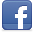 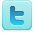 